Lakeside Charter Academy, in partnership with parents, will cultivate engaged learners through scholarship, leadership, and citizenship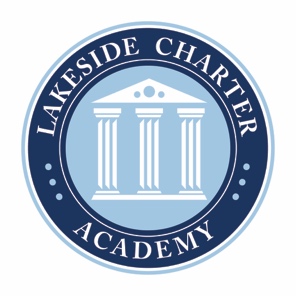 Agenda: Lakeside Charter AcademyMay 25, 2023 12pmRegular MeetingBoard of Directors MeetingLocation: Zoom Mtg 12pmZoom https://us06web.zoom.us/j/89905508740?pwd=Sk5weEtseVNIVG83RnVJMFdJY2F2Zz09
Password: LCABoardMay 25, 2023, | 12PM ESTCall to Order – Role Call  12:08pmTaft Morley – Board MemberKelly Headd – Board MemberValerie Croce – Board MemberSusanne George – Business ManagerJim Montague – PrincipalJason Guffey – Board MemberBeverly Sipe – EC Director Tara Arena – Parent Reading of Conflict of Interest StatementNo conflicts notedApproval of May 22, 2023 Minutes* (closed session included)Jason – Motions to ApproveKelly – SecondsMotion is approvedPrincipal ReportEnrollment update225 students; 120 formsProjected 301 students for next school year Kudos to Joanne Jones, RegistrarMath Curriculum *K-4 change in curriculum from Math in Focus to Go Math Kelly  – Motions to ApproveJason – SecondsMotion is approvedUpcoming dates –June 9th End of Year Bash 1-3pm Huntersville Aquatic CenterBusiness Manager2023 April Budget Reports401k – Rhyne Financial*Help with administration and oversightRe-writing a few eligibility pieces to make the plan more manageableEducation sessions to help raise awareness of the plan and the benefits of participatingAlso note changing the “broker of record” does not change the actual plan or have any cost associated with doing so. We will simply take over the plan “as-is” and help make tweaks if and when necessaryJason – Motions to ApproveKelly – SecondsMotion is approvedInternet Safety Policy – requirement for using E-rate funds.*Jason – Motions to ApproveKelly – SecondsMotion is approvedBoard Nominations – suggest suspending until administration hiredUpdate on retaining wallAdjourned * – 12:44pmJason – Motions to adjournKelly – SecondsMotion is approved* Requires Board Action